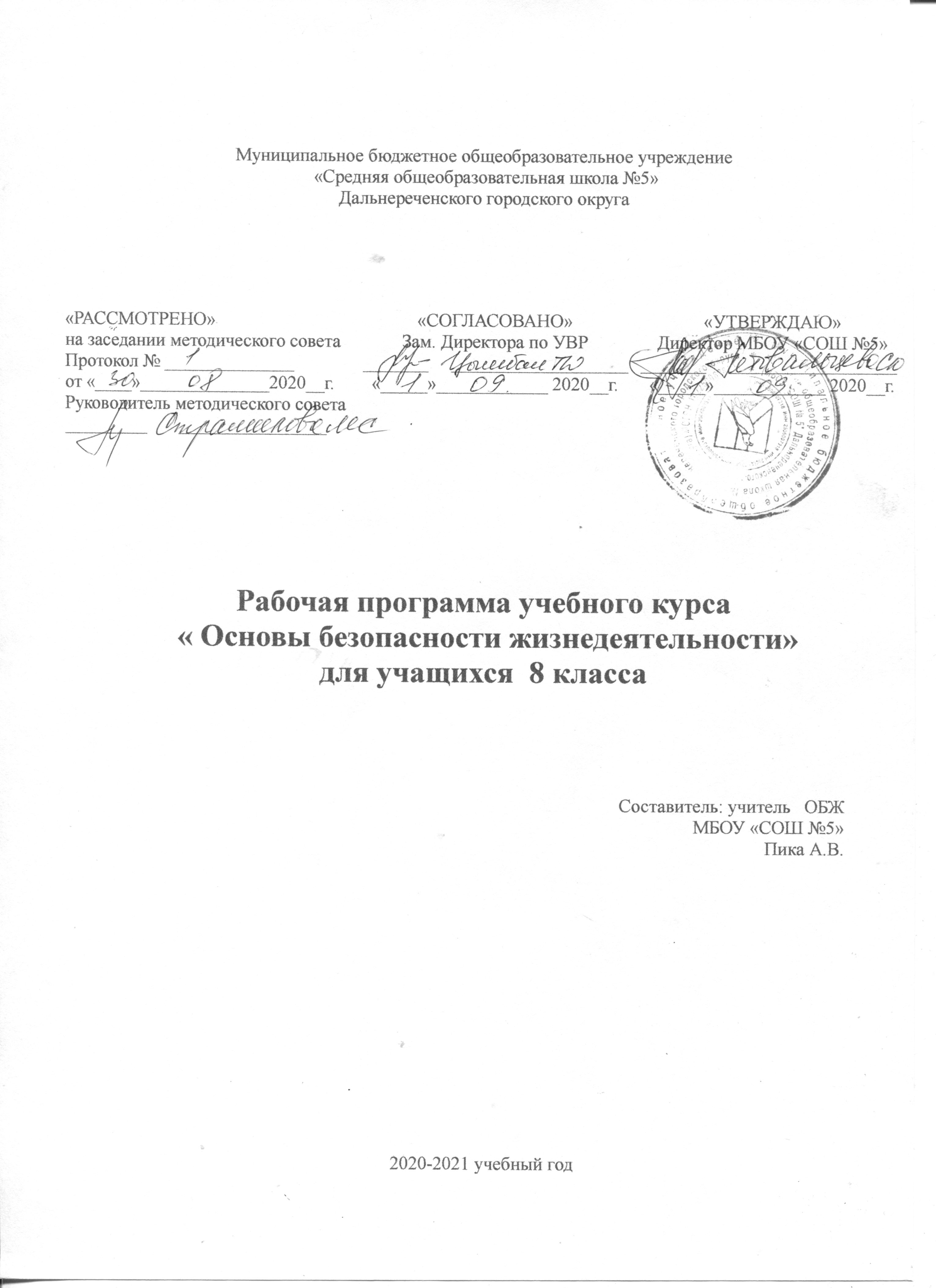                                                                                               Пояснительная записка  Рабочая программа составлена в соответствии с требованиями освоения основной образовательной программы основного общего образования, представленной в Федеральном государственном стандарте основного общего образования. Учебная программа разработана на основе:•	Федерального Закона от 29 декабря 2012 г. №273-ФЗ «Об образовании в Российской Федерации»; •	Порядка организации и осуществления образовательной деятельности по основным общеобразовательным программам - образовательным программам начального общего, основного общего и среднего общего образования, утверждённым приказом Министерства образования и науки Российской Федерации от 30.08.2013 №1015; •	Федерального государственного образовательного стандарта основного общего образования (утвержден приказом Минобрнауки России приказом Министерства образования и науки Российской Федерации «17»  декабря2010 г. № 1897);•	Приказа Министерства образования и науки РФ от 29 декабря 2014 г. N 1644 "О внесении изменений в приказ Министерства образования и науки Российской Федерации от 17 декабря  2010 г. N 1897 "Об утверждении федерального государственного образовательного стандарта основного общего образования";•	Приказа Министерства образования и науки РФ от 31 декабря 2015 г. N 1577 "О внесении изменений в приказ Министерства образования и науки Российской Федерации от 17 декабря  2010 г. N 1897 "Об утверждении федерального государственного образовательного стандарта основного общего образования";•	СанПиН 2.4.2.2821-10 «Санитарно-эпидемиологические требования к условиям и организации обучения в общеобразовательных учреждениях», утв. Постановлением Главного государственного санитарного врача Российской Федерации от 29 декабря 2010 г. №189, зарегистрированных в Минюсте РФ 3.03.2011 №19993 (далее - СанПиН 2.4.2.2821-10);•	Приказа Минобрнауки России от 31.03.2014 N 253 "Об утверждении федерального перечня учебников, рекомендуемых к использованию при реализации имеющих государственную аккредитацию образовательных программ начального общего, основного общего, среднего общего образования";•	Приказа Минобрнауки России от 08.06.2015 N576 "Об внесении изменений в федеральный перечень учебников, рекомендуемых к использованию при реализации имеющих государственную аккредитацию образовательных программ начального общего, основного общего, среднего общего образования, утвержденного приказом Минобрнауки России от 31.03.2014 N 253 ";•	Примерной основной образовательной программы основного общего образования; Планирование составлено соответствии с требованиями федерального государственного образовательного стандарта  основного общего образования (ФГОС), с Программой общеобразовательных учреждений курса ОБЖ  под общей редакцией Ю.Л.Воробьева (Москва,Астрель, 2014 год).Учебник: М.П. Фролов Основы безопасности жизнедеятельности. 8 класс. Учебник для общеобразовательных учреждений. Под общей ред. Ю.В.Воробьева М., «Просвещение», 2014г.Преподавание предмета «Основы безопасности жизнедеятельности» реализуется в общеобразовательном учреждении в объеме 1 часа в неделю за счет времени федерального компонента, 34 часов в год. Цели и задачи учебного предмета Изучение предмета «Основы безопасности жизнедеятельности» направлено на достижение следующих целей:усвоение знаний:об опасных и чрезвычайных ситуациях;о влиянии их последствий на безопасность личности, общества и государства;о государственной системе обеспечения защиты населения от ЧС;об организации подготовки населения к действиям в условиях опасных и ЧС;о здоровом образе жизни; об оказании первой помощи при неотложных состояниях;о правах и обязанностях граждан в области безопасности жизнедеятельности;развитие личных, духовных и физических качеств, обеспечивающих безопасное поведение в различных  опасных и чрезвычайных ситуациях природного, техногенного и социального характера;формирование потребности соблюдать нормы здорового образа жизни, осознанно выполнять требования, предъявляемые к гражданину РФ в области безопасности жизнедеятельности;воспитание ответственного отношения к сохранению окружающей природной среде, к личному здоровью как индивидуальной и общественной ценности;развитие умений:предвидеть возникновение опасных ситуаций по   характерным признакам их появления, а также на основе анализа специальной информации, получаемой из различных источников;принимать обоснованные решения и вырабатывать план действий в конкретной опасной ситуации с учетом реально складывающейся обстановки и своих возможностей.Достижение этих целей обеспечиваются решением таких учебных задач, как: формирование у учащихся научных представлений о принципах и путях снижения фактора риска в деятельности человека и общества;выработку умений предвидеть опасные и ЧС природного и социального характера и адекватно противостоять им;формирование у учащихся модели безопасного поведения в условиях повседневной жизни и в различных опасных ЧС, а также развития способностей оценивать опасные ситуации, принимать решения и действовать безопасно с учетом своих возможностей.В результате изучения «Основ безопасности жизнедеятельности» учащиеся должнызнать:потенциальные опасности природного, техногенного и социального характера, наиболее часто возникающие в повседневной жизни, их возможные последствия и правила личной безопасности;основные виды активного отдыха в природных условиях  и правила личной безопасности;систему взглядов, принятых в РФ, по обеспечению безопасности личности, общества и государства от внешних и внутренних угроз;наиболее часто возникающие ЧС природного, техногенного и социального характера, их последствия и классификацию;основные виды террористических актов, их цели и способы осуществления;законодательную и нормативно-правовую базу  РФ по организации борьбы с терроризмом;правила поведения при угрозе террористического акта;государственную политику противодействия наркотизму;основные меры по профилактике наркомании.уметь:предвидеть возникновение наиболее часто встречающихся опасных ситуаций по их характерным признакам;принимать решения и грамотно действовать, обеспечивая личную безопасность при возникновении ЧС;действовать при угрозе возникновения террористического акта, соблюдая правила личной безопасности;пользоваться средствами индивидуальной и коллективной защиты;оказывать первую помощь при неотложных состояниях.                                                                               Планируемые результаты изучения курса ОБЖ Личностные результаты:усвоение правил индивидуального и коллективного безопасного поведения в чрезвычайных ситуациях, угрожающих жизни и здоровью людей, правил поведения на транспорте и на дорогах;формирование понимания ценности здорового и безопасного образа жизни;усвоение  гуманистических,  демократических   и  традиционных ценностей многонационального российского общества;  воспитание  чувства  ответственности  и  долга  перед Родиной,формирование ответственного отношения к учению, готовности и способности обучающихся к саморазвитию и самообразованию на основе мотивации к обучению и познанию, осознанному выбору и построению дальнейшей индивидуальной траектории образования на базе ориентировки в мире профессий и профессиональных предпочтений с учетом устойчивых познавательных интересов;формирование целостного мировоззрения, соответствующего современному уровню развития науки и общественной практике, учитывающего социальное, культурное, языковое, духовное многообразие современного мира:формирование готовности и способности вести диалог с другими людьми и достигать в нём взаимопонимания;освоение социальных норм, правил поведения, ролей и форм социальной жизни в группах и сообществах, включаясоциальные сообщества;развитие правового мышления и компетентности в решении моральных проблем на основе личностного выбора, формирование нравственных чувств и нравственною поведения, осознанного и ответственного отношения к собственным поступкам;формирование коммуникативной компетентности в общении и сотрудничестве со сверстниками, старшими и младшими в процессе образовательной, общественно полезной, учебно-исследовательской, творческой и других видов деятельности;формирование основ экологической культуры на основе признания ценности жизни во всех ее проявлениях и необходимости ответственного, бережного отношения к окружающей среде;осознание значения семьи в жизни человека и общества, принятие ценности семейной жизни, уважительное и заботливое отношение к членам своей семьи;формирование антиэкстремистского мышления и антитеррористического поведения, потребностей соблюдать нормы здорового образа жизни, осознанно выполнять правила безопасности жизнедеятельности.Метапредметные результаты:умение самостоятельно определять цели своего обучения, ставить и формулировать для себя новые задачи в учёбе и познавательной деятельности, развивать мотивы и интересы своей познавательной деятельности;умение самостоятельно планировать пути достижения целей защищённости, в том числе альтернативные, осознанно выбирать наиболее эффективные способы решения учебных и познавательных задач; умение соотносить свои действия с планируемыми результатами курса, осуществлять контроль своей деятельности в процессе достижения результата, определять способы действий в опасных и чрезвычайных ситуациях в рамках предложенных условий и требований, корректировать свои действия в соответствии с изменяющейся ситуацией;умение оценивать правильность выполнения учебной задачи в области безопасности жизнедеятельности, собственные возможности ее решения;владение основами самоконтроля, самооценки, принятия решений и осуществления осознанною выбора в учебной и познавательной деятельности;умение определять поняли, создавать обобщения, устанавливать аналогии, классифицировать, самостоятельно выбирать основания и критерии (например, для классификации опасных и чрезвычайных ситуаций, видов террористической иэкстремистской деятельности), устанавливать причинно-следственные связи, строить логическое рассуждение, умозаключение (индуктивное, дедуктивное и по аналогии) и делать выводы,умение создавать, применять и преобразовывать знаки и символы, модели и схемы дли решения учебных и познавательных задач;умение организовывать учебное сотрудничество и совместную деятельность с учителем и сверстниками; работать индивидуально и в группе: находить общее решение и разрешать конфликты на основе согласования позиций и учёта интересов; формулировать, аргументировать и отстаивать своё мнение;формирование и развитие компетентности в области использования информационно-коммуникационных технологий;освоение приемок действии в опасных и чрезвычайных ситуациях природного, техногенного и социального характера, в том числе оказание первой помощи пострадавшим;формирование умений взаимодействовать с окружающими, выполнять различные социальные роли во время и при ликвидации последствий чрезвычайных ситуаций.   Предметные результаты:формирование современной культуры безопасности жизнедеятельности на основе понимания необходимости защита личности, общества и государства посредством осознания значимости безопасного поведения в условиях чрезвычайных ситуаций природного, техногенного и социального характера;формирование убеждения в необходимости безопасного и здорового образа жизни;понимание личной и общественной значимости современной культуры безопасности жизнедеятельности;понимание роли государства и действующего законодательства в обеспечении национальной безопасности и зашиты населения от опасных и чрезвычайных ситуаций природного, техногенного и социального характера, в том числе от экстремизма и  терроризма;понимание необходимости подготовки граждан к военной службе;формирование установки на здоровый образ жизни, исключающий употребление алкоголя, наркотиков, курение и нанесение иного вреда здоровью;формирование антиэкстремистской и антитеррористической личностной позиции;понимание необходимости сохранения природы и окружающей среды для полноценной жизни человека;знание основных опасных и чрезвычайных ситуаций природного, техногенного и социального характера, включая экстремизм и терроризм и их последствия для личности, общества и государства;знание и умение применять правила безопасного поведения в условиях опасных и чрезвычайных ситуаций;умение оказать первую помощь пострадавшим;умение предвидеть возникновение опасных ситуаций по характерным признакам их проявления, а также на основе информации, получаемой из различных источников;умение принимать обоснованные решения в конкретной опасной ситуации для минимизации последствий с учётом реально складывающейся обстановки и индивидуальных возможностей.                           Содержание курса «Основы безопасности жизнедеятельности»                                                                              РАЗДЕЛ I.Опасные и чрезвычайные ситуации техногенного характера. Безопасность и защита человека. Тема 1.   Основные виды и причины опасных ситуаций техногенного характера.Аварии, катастрофы, чрезвычайные ситуации техногенного характера. Источники чрезвычайных ситуаций техногенного характера и их последствия. Основные причины и стадии развития техногенных происшествий. Тема 2 Пожары и взрывы. Пожары. Взрывы. Условия и причины возникновения пожаров и взрывов. Последствия пожаров и взрывов. Правила безопасгного поведения при пожарах и угрозе взрывов. Тема 3.  Аварии с выбросом опасных химических веществ. Опасные химические вещества и объекты. Характеристика АХОВ и их поражающих факторов. Причины и последствия аварий на химически опасных объектах. Правила поведения и защитные меры при авариях на ХОО. Первая помощь пострадавшим от АХОВ.Тема 4.Аварии с выбросом радиоактивных веществ. Радиоактивность и радиационные опасные объекты. Ионизирующее излучение; природа, единицы измерения, биологические эффекты. Характеристика очагов поражения при радиационных авариях и принципы защиты. Правила поведения и действия населения при радиационных авариях и радиоактивном загрязнении местности. Тема 5.   Гидродинамические аварии. Гидродинамические аварии и гидротехнические сооружения. Причины и виды гидродинамических аварий. Последствмя гидродинамических аварий. Меры по защите населения от последствий гидродинамических аварий. Правила поведения при угрозе и во время гидродинамических аварий.Тема 6. Нарушение экологического равновесия.Экология и экологическая безопасность. Биосфера и человек. Загрязнение атмосферы. Загрязнение почв. Загрязнение природных dkl/ Предельно допустимые концентрации загрязнения веществ. Характеристика экологической обстановки в России. РАЗДЕЛ II.Опасные ситуации, возникающие в повседневной жизни и правила безопасного поведения.Тема 1Правила для велосипедистов. Мотовелосипед и мопед. Мотоцикл. Правила пользования и движения. Водитель -главный участник дорожного движения. Проезд перекрестка. Экстремальные ситуации аварийного характера. Тема 2.Защита населения от террористических актов.Как защитить себя при угрозе террористического акта.  Минимальные требования к уровню подготовки учащихсяВ результате изучения основ безопасности жизнедеятельности ученик должен знать:- потенциальные опасности природного, техногенного и социального характера, наиболее часто возникающие в повседневной жизни, их возможные последствия и правила личной безопасности;основные виды активного отдыха в природных условиях и правила личной безопасности при активном отдыхе в природных условиях;- систему взглядов, принятых в Российской Федерации, по обеспечению безопасности личности, общества и государства от внешних и внутренних угроз;- наиболее часто возникающие чрезвычайные ситуации природного, техногенного и социального характера, их последствия и классификацию;- основные виды террористических актов, их цели и способы осуществления;законодательную и нормативно-правовую базу Российской Федерации по организации борьбы с терроризмом;- правила поведения при угрозе террористическою акта;Ученик должен уметь:- предвидеть возникновение наиболее часто встречающихся опасных ситуаций по их характерным признакам;- принимать решения и грамотно действовать, обеспечивая личную безопасность при возникновении чрезвычайных ситуаций;- действовать при угрозе возникновения террористического акта, соблюдая правила личной безопасности;- оказывать первую медицинскую помощь при неотложных состояниях.Кроме того, учащиеся должны обладать компетенциями по использованию полученных знаний и умений в практической деятельности и в повседневной жизни для:- обеспечения личной безопасности в различных опасных и чрезвычайных ситуациях природного и социального характера;- оказания первой медицинской помощи пострадавшим;- выработки убеждений и потребности в соблюдении норм здорового образа жизни.ФОРМЫ КОНТРОЛЯ Виды контроля: промежуточный, текущий, тематический, итоговый. Методы контроля: письменный и устный.Формы контроля: тестирование, самостоятельная работа, устный опрос, проверочная работаСистема контроля  за уровнем учебных достижений учащихся в процессе реализации данной рабочей учебной программы включает  устный опрос, письменная самостоятельная работа, тестовые задания, доклад, творческая работаконтрольные работы, а также защиту практических работ и проектов.Средства контроля:Фронтальный опросИндивидуальный опросПонятийный диктантРабота по карточкам Решение ситуативных задачИндивидуальная беседаПроверка практического заданияПроверка творческого заданияВ курсе ОБЖ  за 8 класс запланировано  2  проверочных работы по темам : 1.«Основные причины и стадии развития техногенных происшествий»2.«Меры по защите населения от последствий аварий на гидротехнических сооружениях. Правила безопасного поведения при угрозе и во время аварий»Запланировано 2 контрольных работы по темам1«Первая помощь пострадавшим от АХОВ»2.«Экстремальные ситуации аварийного характера. Правила поведения при  экстремальных ситуациях»Запланировано 2 практических работы по темам:«Правила поведения при пожарах  и взрывах»«Правила пользования индивидуальными средствами защиты при авариях на химически опасных объектах»   ТЕМАТИЧЕСКОЕ ПЛАНИРОВАНИЕУчебно-методическая литератураНормативно-правовая литература:            1. Конституция Российской ФедерацииОсновная литература:            1. Учебник «Основы безопасности жизнедеятельности. 6 класс», рекомендованный Министерством образования и науки Российской Федерации М.П. Фролов, В.П. Шолох, М.В. Юрьева, Б.И. Мишин, под общей редакцией Ю.Л. Воробьева .- Москва: АСТ: Астрель, 2014.Дополнительная  литература:Акимов В. А. и др. Основы анализа и управления рисков в природной и техногенной сферах: Учеб. пособие в системе образования МЧС России и РСЧС. Деловой экспресс, 2004.Александровский Г. Всемирный потоп. Как изменил он жизнь людей // Наука и жизнь. — 2001. — № 10.Альтшулер В. М., Надеждин А. В. Наркомания: дорога в бездну: Кн. Для учителей и родителей. — М.: Просвещение, 2000.Байер К., Шейнберг Л. Здоровый образ жизни / Пер. с англ. – М.: Мир, 1997.Баллингер Э. Учебная гимнастика: Двигательные упражнения для успешной учебы в школе. — М.: Просвещение, 1996.Безопасность жизнедеятельности: Учебн. – 3-е изд., перераб. и доп. / Под ред. Э. А. Арустамова. — М.: Издательский Дом «Дашков и К°», 2001.Большой энциклопедический словарь. — М.: Научное издательство «Большая Российская энциклопедия». — СПб.: Норинт, 1997.Гражданская защита: Энцикл. словарь / [Ю. Л. Воробьев и др.; под общ. ред. С. К. Шойгу]. – М.: ДЭКС-ПРЕСС, 2005.Здоровая семья / Пер. с англ. М. Г. Лунко, Д. А. Иванова.— М.: Крон-Пресс, 1994.Краткая медицинская энциклопедия: В 2 т. / Главный ред. академик РАМН В. И. Покровский. — М.: Научно-практическое объединение «Медицинская энциклопедия»; Крон-Пресс, 1994.Мардерфельд В. Л. 500 тестов по учебному курсу «Основы безопасности жизнедеятельности»: пособ. для учителя. — СПб.: Просвещение, 2004.Мардерфельд В. Л. Раздаточные материалы по учебному курсу «Основы безопасности жизнедеятельности»: Пособ. для учителя. — М.: Просвещение, 2004.Макеева А. Г. Все цвета, кроме черного: семейная профилактика наркотизма школьников: Кн. для родителей / А. Г. Макеева. — М.: Просвещение, 2005.Методические материалы и документы по курсу «Основы безопасности жизнедеятельности»: Кн. для учителя / Сост. А. Т. Смирнов, Б. И. Мишин. — 2-е изд. — М.: Просвещение, 2004.Основы безопасности жизнедеятельности: Справочник / [А. Т. Смирнов, Б. О. Хренников, Р. А. Дурнев, Э. Н. Аюпов; под общ. ред. А. Т. Смирнова]. — М.: Просвещение, 2007.Основы формирования культуры безопасности жизнедеятельности населения [Ю.Л. Воробьев, В. А. Тучков, Р. А. Дурнев; под общ. ред. Ю. Л. Воробьева]. — М.: Деловой экспресс, 2006.Петров С. В., Бубнов В. Г. Первая помощь в экстремальных ситуациях: Практическое пособие. — М.: Издательство НЦ ЭНАС, 2000.Противодействие терроризму: Учебно-метод. Пособие / под общ. ред. Ю. С. Паткевича. — Ижевск: Удмуртия, 2004.Сухомлинский В. А. Избранные педагогические сочинения: В 2 т. — М.: Педагогика, 1979.Терроризм. Это должен знать каждый: рекомендации, разработанные Службой по борьбе с терроризмом Управления ФСБ России / Под ред. А. А. Кокорева. — М.: Изограф, 2000.Физическая культура: Учеб. для учащихся 5—7 кл. общеобразоват. учреждений / Под ред. М. Я. Виленского. — М.: Просвещение, 2007.Формирование здорового образа жизни подростков на уроках ОБЖ: Метод. пособие / А. Т. Смирнов, Б. И. Мишин. — М.: Вентана-Граф, 2002.Чрезвычайные ситуации: Энциклопедия школьника / Под общ. ред. С. К. Шойгу. — М., 2004.Основы безопасности жизнедеятельности ОМЗ и охрана здоровья, Вишневская Е.Л., Барсукова Н.К., Широкова Т.И., М.:Русское слово, 1995.Безопасность на улицах и дорогах Учебное пособие для 6 классов, Фролов М.П., Спиридонов В.Ф.: ООО , «Издательство АСТ-ЛТД».,1997Смирнов А.Т. «Основы безопасности жизнедеятельности: 5-9 класс поурочные разработки/А.Т Смирнов, Б.О.Хренников, под ред. А.Т.Смирнова.-М: Просвещение, 2008.ОБЖ, 5-8 кл. Школьный курс в тестах, играх, кроссвордах, заданиях с картинками /авт-сост. Г.П.Попова. Волгоград: Учитель,2005ОБЖ тесты:6 класс к учебнику И.К.Топорова  ОБЖ 7-8 класс /С.С.Соловьев М.: Изд-во «Экзамен», 2006 г.Энциклопедия для детей: Т. 3: География / Сост. С. Т. Исмаилова. — М.: Аванта+, 1994.Энциклопедия для детей: Т. 4: Геология / Сост. С. Т. Исмаилова. — М.: Аванта+, 1995.Использование Интернета для подготовки уроков ОБЖСайты с нормативными документами по образованию и методическими материалами:http: //www.school.edu.ru – Российский общеобразовательный портал;http: //www.ed.gov.ru – Федеральное агентство по образованию РФ Министерства образования и науки РФ; http: //www.edu.ru – Федеральный сайт Российского образования;http: //www.edu.km.ru – Образовательные проекты; http: //www.ict.edu.ru – Информационно-коммуникационные технологии в образовании;http: //www.festival.1september.ru – Сайт педагогических идей «Открытый урок»;http: //www.vestniknews.ru – Журнал «Вестник образования России»;http: //www.fio.ru – Сайт Федерации Интернет-образования России;http: //www.sputnik.mto.ru – Спутниковый канал единой образовательной информационной среды;http: //www.eurekanet.ru – Инновационная образовательная сеть;http: //www.mediaeducation.ru – Лаборатория ТСО и медиаобразования института содержания и методов образования РАО;http: //www.pedlib.ru – Сайт педагогической библиотеки;http: //www.profile-edu.ru – Профильное обучение в старшей школе;http: //www.int-edu.ru – Каталог образовательных ресурсов, методические материалы.Ссылки на образовательные ресурсы Интернета по основам безопасности жизнедеятельности:http: //www.school.edu.ru/catalog.asp?cat_ob_no=108&pg=1 – Каталог ресурсов по ОБЖ Российского общеобразовательного портала;http://www.znakcomplect.ru/top/out.php?id=65 – Инструкции, учебные фильмы, иллюстрированные инструктажи, видеоинструктажи, тематические стенды и плакаты по охране труда, безопасности дорожного движения, технике безопасности, безопасности жизнедеятельности;http://www.сaim.ru/9 - Банк рефератов по безопасности жизнедеятельности; http://www.school-obz.org – Основы безопасности жизнедеятельности, информационно-методическое издание для преподавателей МЧС России;http://www.alleng.ru/edu/saf.htm - Методические материалы, тесты, билеты, книги и учебные пособия по ОБЖ;http://www.window.edu.ru/window/catalog?p_rubr=2.1.15 – Каталог по основам безопасности жизнедеятельности единого окна доступа к образовательным ресурсам;http://www.obzh.info – Личная безопасность в различных условиях;http://www.garant.ru/prime/20070719/6232673.htm - Методические рекомендации по организации образовательного процесса в общеобразовательных учреждениях по курсу ОБЖ; http://www.school-collection.edu.ru/catalog/res/ - Библиотека электронных наглядных пособий по ОБЖ для 5-11 классов;http://www.edu-navigator.ru/cat/11500/1 - Каталог ресурсов по ОЬЖ;http://www.znakcomplect.ru/school/school7.php - Охрана труда в образовании;http://www.аfestival.1september.ru/subjects/12 - Фестиваль «Открытый урок», материалы по ОБЖ; http://www.uroki.net/dokobgd/htm – Для учителя ОБЖД материалы к урокам, сценарии внеклассных мероприятий, документы;http://www.4students.ru/search.asp?id_subject=20 – Рефераты по безопасности жизнедеятельности;http://www.russmag.ru/pgroup.php?id=2 – Материалы журнала «Основы безопасности жизни»;http://www.warning.dp.ua – Справочник по безопасности, пособие по выживанию, поведение в экстремальных ситуациях;http://www.it-n.ru/communities.aspx?cat_no=21983&tmpl=com – Сообщество учителей безопасности жизнедеятельности;http://www.shkolazhizni.ru/tag - Школа жизни. Материалы по безопасности, стихийным бедствиям и чрезвычайным ситуациям; http://www.school.holm.ru/predmet/obg - Ссылки по учебным предметам: ОБЖ;http://www.examens.ru/otvet/3 - Ответы на экзаменационные вопросы по ОБЖ.     Характеристика контрольно-измерительных материалов,используемых при оценивании уровня подготовки учащихся.Проверка и оценка знаний проходит в ходе текущих занятий в устной или письменной форме. Письменные работы проводятся по значимым вопросам темы или раздела курса ОБЖ. Контрольные письменные работы проводятся после изучения разделов программы курса ОБЖ в конце четверти и учебного года. В курсе ОБЖ может использоваться зачетная форма проверки знаний.Преподавание ОБЖ, как и других предметов, предусматривает индивидуально - тематический контроль знаний учащихся. Причем при проверке уровня усвоения материала по каждой достаточно большой теме обязательным является оценивание двух основных элементов: теоретических знаний и умений применять их при выборе практических.Для контроля знаний по ОБЖ используются различные виды работ (тесты, экспресс - опросы, самостоятельные, проверочные, контрольные, практические, ситуационные задачи).Критерии оценкиОценка устных ответов учащихся.Оценка «5» ставится в том случае, если учащийся показывает верное понимание рассматриваемых вопросов, дает точные формулировки и истолкование основных понятий, строит ответ по собственному плану, сопровождает рассказ примерами, умеет применить знания в новой ситуации при выполнении практических заданий; может установить связь между изучаемым и ранее изученным материалом по курсу ОБЖ, а также с материалом, усвоенным при изучении других предметов.Оценка «4» ставится, если ответ ученика удовлетворяет основным требованиям к ответу на оценку «5», но дан без использования собственного плана, новых примеров, без применения знаний в новой ситуации, без использования связей с ранее изученным материалом и материалом, усвоенным при изучении других предметов; если учащийся допустил одну ошибку или не более двух недочетов и может их исправить самостоятельно или с небольшой помощью учителя.Оценка «3» ставится, если учащийся правильно понимает суть рассматриваемого вопроса, но в ответе имеются отдельные пробелы в усвоении вопросов курса ОБЖ, не препятствующие дальнейшему усвоению программного материала; умеет применять полученные знания при решении простых задач с использованием стереотипных решений, но затрудняется при решении задач, требующих более глубоких подходов в оценке явлений и событий; допустил не более одной грубой ошибки и двух недочетов, не более одной грубой и одной негрубой ошибки, не более двух-трех негрубых ошибок, одной негрубой ошибки и трех недочетов; допустил четыре или пять недочетов.Оценка «2» ставится, если учащийся не овладел основными знаниями и умениями в соответствии с требованиями программы и допустил больше ошибок и недочетов, чем необходимо для оценки 3.При оценивании устных ответов учащихся целесообразно проведение поэлементного анализа ответа на основе программных требований к основным знаниям и умениям учащихся, а также структурных элементов некоторых видов знаний и умений, усвоение которых целесообразно считать обязательными результатами обучения.Оценка письменных контрольных работ.Оценка «5» ставится за работу, выполненную полностью без ошибок и недочетов.Оценка «4» ставится за работу, выполненную полностью, но при наличии в ней не более одной негрубой ошибки и одного недочета, не более трех недочетов.Оценка «3» ставится, если ученик правильно выполнил не менее 2/3 всей работы или допустил не более одной грубой ошибки и двух недочетов, не более одной грубой и одной негрубой ошибки, не более трех негрубых ошибок, одной негрубой ошибки и трех недочетов, при наличии четырех-пяти недочетов.Оценка «2» ставится, если число ошибок и недочетов превысило норму для оценки 3 или правильно выполнено менее 2/3 всей работы.Оценка практических работ.Оценка «5» ставится, если учащийся выполняет практическую работу в полном объеме с соблюдением необходимой последовательности действий, самостоятельно и правильно выбирает необходимое оборудование; все приемы проводит в условиях и режимах, обеспечивающих получение правильных результатов и выводов; соблюдает требования правил техники безопасности.Оценка «4» ставится, если выполнены требования к оценке 5, но было допущено два- три недочета, не более одной негрубой ошибки и одного недочета.Оценка «3» ставится, если работа выполнена не полностью, но объем выполненной части таков, что позволяет получить правильный результат и вывод; если в ходе выполнения приема были допущены ошибки.Оценка «2» ставится, если работа выполнена не полностью и объем выполненной части работ не позволяет сделать правильных выводов; если приемы выполнялись неправильно.Во всех случаях оценка снижается, если ученик не соблюдал правила техники безопасности.Контрольно-измерительные материалы составляются в соответствии с требованиями государственного стандарта по ОБЖ, уровнем обученности учащихся. Проверочные работы состоят из вопросов и заданий, соответствующих требованиям базового уровня как по объему, так и глубине.       Работая по выполнению программы данного курса необходимо учитывать особенности развития учащихся. К  «одаренным»  детям нужен особый подход, задания для этой категории детей должны быть сложнее, чем для остальных учащихся. Время запоминания учебного материала у них меньше, значит  количество  заданий необходимо увеличивать. Этим  учащимся необходимо рекомендовать дополнительные занятия в кружках и факультативах по профилю, участие в различного уровня олимпиадах, конкурсах, тестированиях (в том числе и онлайн). Что касается детей с ОВЗ (ограниченные возможности), то в данном случае к ним нужно иметь особый подход. Увеличивать время на выполнение заданий,  давать задания пониженного уровня сложности, разрабатывать тесты для работы, учитывая их возможности. При выполнении самостоятельных работ (по необходимости) разрешать пользование  учебником. Для активации деятельности учащихся  с ОВЗ использую следующие активные методы и приемы обучения:Использование сигнальных карточек при выполнении заданий ( с одной стороны на ней изображен плюс, с другой – минус; круги разного цвета по звукам, карточки с буквами). Дети выполняют задание, либо оценивают его правильность. Карточки могут использовать при изучении любой темы с целью проверки знаний учащихся, выявления пробелов в пройденном материале. Удобство и эффективность их заключается в том, что сразу видна работа каждого ребенка.  Широко используется прием с различными световыми изображениями.  Они показывают карточку в соответствии с их настроением в начале и в конце занятия. В данном  случае можно проследить, как меняется эмоциональное состояние ученика в процессе занятия. 2. Реализация игровых приемов и ситуаций при урочной форме занятий происходит по таким основным направлениям6 дидактическая цель ставится перед учащимся в форме игровой задачи; учебная деятельность подчиняется правилам игры; учебный материал используется в качестве ее средства, в учебную деятельность вводится  элемент соревнования, который переводит дидактическую задачу в игровую; успешное выполнение дидактического задания связывается с игровым результатом. Дифференциация заданий. Индивидуальные карточки.Дата № урокаКол-во часовТема урокаТип урока, форма проведенияФормы организации учебно-познавательной деятельности обучающихсяПланируемые результатыПланируемые результатыПланируемые результатыПланируемые результатыПланируемые результатыПланируемые результатыСистема контроляОсновные средсти обучающих-тельной деятельнос-ва обученияДата № урокаКол-во часовТема урокаТип урока, форма проведенияФормы организации учебно-познавательной деятельности обучающихсяСистема контроляОсновные средсти обучающих-тельной деятельнос-ва обученияДата № урокаКол-во часовТема урокаТип урока, форма проведенияФормы организации учебно-познавательной деятельности обучающихсяпредметныепредметныепредметныеметапредметныеличностныеличностныеСистема контроляОсновные средсти обучающих-тельной деятельнос-ва обучения1234567778991011Раздел 1. Опасные и чрезвычайные ситуации техногенного характера. Безопасность и защита человека.(27 ч.)Раздел 1. Опасные и чрезвычайные ситуации техногенного характера. Безопасность и защита человека.(27 ч.)Раздел 1. Опасные и чрезвычайные ситуации техногенного характера. Безопасность и защита человека.(27 ч.)Раздел 1. Опасные и чрезвычайные ситуации техногенного характера. Безопасность и защита человека.(27 ч.)Раздел 1. Опасные и чрезвычайные ситуации техногенного характера. Безопасность и защита человека.(27 ч.)Раздел 1. Опасные и чрезвычайные ситуации техногенного характера. Безопасность и защита человека.(27 ч.)Раздел 1. Опасные и чрезвычайные ситуации техногенного характера. Безопасность и защита человека.(27 ч.)Раздел 1. Опасные и чрезвычайные ситуации техногенного характера. Безопасность и защита человека.(27 ч.)Раздел 1. Опасные и чрезвычайные ситуации техногенного характера. Безопасность и защита человека.(27 ч.)Раздел 1. Опасные и чрезвычайные ситуации техногенного характера. Безопасность и защита человека.(27 ч.)Раздел 1. Опасные и чрезвычайные ситуации техногенного характера. Безопасность и защита человека.(27 ч.)Раздел 1. Опасные и чрезвычайные ситуации техногенного характера. Безопасность и защита человека.(27 ч.)Раздел 1. Опасные и чрезвычайные ситуации техногенного характера. Безопасность и защита человека.(27 ч.)Раздел 1. Опасные и чрезвычайные ситуации техногенного характера. Безопасность и защита человека.(27 ч.)Тема 1.Основные виды и причины опасных ситуаций техногенного характера. (3 ч.)Тема 1.Основные виды и причины опасных ситуаций техногенного характера. (3 ч.)Тема 1.Основные виды и причины опасных ситуаций техногенного характера. (3 ч.)Тема 1.Основные виды и причины опасных ситуаций техногенного характера. (3 ч.)Тема 1.Основные виды и причины опасных ситуаций техногенного характера. (3 ч.)Тема 1.Основные виды и причины опасных ситуаций техногенного характера. (3 ч.)Тема 1.Основные виды и причины опасных ситуаций техногенного характера. (3 ч.)Тема 1.Основные виды и причины опасных ситуаций техногенного характера. (3 ч.)Тема 1.Основные виды и причины опасных ситуаций техногенного характера. (3 ч.)Тема 1.Основные виды и причины опасных ситуаций техногенного характера. (3 ч.)Тема 1.Основные виды и причины опасных ситуаций техногенного характера. (3 ч.)Тема 1.Основные виды и причины опасных ситуаций техногенного характера. (3 ч.)Тема 1.Основные виды и причины опасных ситуаций техногенного характера. (3 ч.)Тема 1.Основные виды и причины опасных ситуаций техногенного характера. (3 ч.)11Аварии, катастрофы, чрезвычайные ситуации техногенного характера.Урок – «открытия» нового знания, беседаФронтальная, индивидуальнаяЗнать и понимать значение  понятия «авария», «катастрофа», причины возникновения аварий, отличие, последствия .Знать и понимать значение  понятия «авария», «катастрофа», причины возникновения аварий, отличие, последствия .Знать и понимать значение  понятия «авария», «катастрофа», причины возникновения аварий, отличие, последствия .  Умение работать с учебником, выделять главное. Усвоение знаний об опасных и чрезвычайных ситуациях; Усвоение знаний об опасных и чрезвычайных ситуациях; знание основных причин возникновения аварий.Воспитание ценностного отношения к своему здоровью, толерантного отношения друг к другу в процессе работыВоспитание ценностного отношения к своему здоровью, толерантного отношения друг к другу в процессе работыВопросы для устного опроса и задания на с.18 учебника.Компьютер, презентации, мультимедийный проектор,21 Источники чрезвычайных ситуаций техногенного характера и их последствия..Урок общеметодологической направленности, беседаФронтальная, индивидуальнаяЗнать  источники чрезвычайных ситуаций техногенного характера, значение профилактики чс, основные направления деятельности человека по обеспечению .Знать классификацию аварий. Безопасности Знать  источники чрезвычайных ситуаций техногенного характера, значение профилактики чс, основные направления деятельности человека по обеспечению .Знать классификацию аварий. Безопасности Знать  источники чрезвычайных ситуаций техногенного характера, значение профилактики чс, основные направления деятельности человека по обеспечению .Знать классификацию аварий. Безопасности Вырабатывать навыки действий при авария. Знание основных направлений деятельности человека по обеспечению  безопасности Проявлять ответственность за нарушение требований пожарной безопасности. Воспитание ценностного отношения к своему здоровью, толерантного отношения друг к другу в процессе работы.Проявлять ответственность за нарушение требований пожарной безопасности. Воспитание ценностного отношения к своему здоровью, толерантного отношения друг к другу в процессе работы.Вопросы для устного опроса и задания на с.21 учебника.Пар.2Компьютер, презентации, мультимедийный проектор,31Основные причины и стадии развития техногенных происшествий.Урок рефлексии, беседа, сообщения учащихся, проверочная работаФронтальная, индивидуальнаяЗнать    стадии развития техногенных происшествий, условия возникновения пожаров и взрывов, причины техногенных аварий.Знать    стадии развития техногенных происшествий, условия возникновения пожаров и взрывов, причины техногенных аварий.Знать    стадии развития техногенных происшествий, условия возникновения пожаров и взрывов, причины техногенных аварий.Знание правил безопасного поведения при пожаре в   общественном здании. Умение пользоваться правилами безопасного поведения при пожаре в   общественном здании. Усвоение знаний об опасных и чрезвычайных ситуациях ;Развитие информационной и коммуникативной компетентностиВоспитание ценностного отношения к своему здоровью, толерантного отношения друг к другу в процессе работы.Воспитание ценностного отношения к своему здоровью, толерантного отношения друг к другу в процессе работы.Тематический контрольПар.3Компьютер, презентации, мультимедийный проектор,электронные тесты.Тема 2.  Пожары и взрывы (5 ч.)Тема 2.  Пожары и взрывы (5 ч.)Тема 2.  Пожары и взрывы (5 ч.)Тема 2.  Пожары и взрывы (5 ч.)Тема 2.  Пожары и взрывы (5 ч.)Тема 2.  Пожары и взрывы (5 ч.)Тема 2.  Пожары и взрывы (5 ч.)Тема 2.  Пожары и взрывы (5 ч.)Тема 2.  Пожары и взрывы (5 ч.)Тема 2.  Пожары и взрывы (5 ч.)Тема 2.  Пожары и взрывы (5 ч.)Тема 2.  Пожары и взрывы (5 ч.)Тема 2.  Пожары и взрывы (5 ч.)Тема 2.  Пожары и взрывы (5 ч.)41 ПожарыУрок – «открытия» нового знания, беседаФронтальная, индивидуальнаяЗнать  понятия «пожар», «горение», что необходимо для возникновения процесса горения и возможности возникновения опасной ситуации; действовать адекватно в  опасной ситуацииЗнать  понятия «пожар», «горение», что необходимо для возникновения процесса горения и возможности возникновения опасной ситуации; действовать адекватно в  опасной ситуацииЗнать  понятия «пожар», «горение», что необходимо для возникновения процесса горения и возможности возникновения опасной ситуации; действовать адекватно в  опасной ситуацииЗнание правил поведения  при пожарах, умело применять их. Знать правила тушения пожаров.Знание правил поведения  при пожарах, умело применять их. Знать правила тушения пожаров.Вырабатывать в себе такие качества как повышение свой культуры в области пожарной безопасности , воспитание в себе внутренней потребности и дисциплины; владение умениями и способами на основе оценки обстановки умение избегать опасных ситуацийВопросы для устного опроса и задания  пар.4учебника.Компьютер, презентации, мультимедийный проектор,51Взрывы. Урок – «открытия» нового знания, беседаФронтальная, индивидуальнаяЗнать организацию  понятия «взрыв», «взрывоопасный объект», «террор», признаки наличия взрывного устройства, возможные места установки взрывных устройств.Знать организацию  понятия «взрыв», «взрывоопасный объект», «террор», признаки наличия взрывного устройства, возможные места установки взрывных устройств.Знать организацию  понятия «взрыв», «взрывоопасный объект», «террор», признаки наличия взрывного устройства, возможные места установки взрывных устройств.Знание правил поведения при угрозе взрыва, при террористических актах   Обязанности гражданина  при террористических актах. Умение применять правила поведения. Умение работать с учебником, выделять главное. Развитие информационной и коммуникативной компетентностиЗнание правил поведения при угрозе взрыва, при террористических актах   Обязанности гражданина  при террористических актах. Умение применять правила поведения. Умение работать с учебником, выделять главное. Развитие информационной и коммуникативной компетентностиВырабатывать в себе такие качества как повышение свой культуры в области безопасности дорожного движения; воспитание в себе внутренней потребности и дисциплины; владение умениями и способами на основе оценки обстановки избегать опасных ситуацийВопросы для устного опроса и задания  учебника.Пар.5Компьютер, презентации, мультимедийный проектор,61Условия и причины возникновения пожаров и взрывов..Урок общеметодологической направленности, беседаФронтальная, индивидуальнаяЗнать правила пожарной безопасности..Уметь использовать приобретенные знания в повседневной жизни для соблюдения правил поведения  при пожаре..Знать правила пожарной безопасности..Уметь использовать приобретенные знания в повседневной жизни для соблюдения правил поведения  при пожаре..Знать правила пожарной безопасности..Уметь использовать приобретенные знания в повседневной жизни для соблюдения правил поведения  при пожаре..Знание правил поведения при угрозе взрыва, при террористических актах   Обязанности гражданина  при террористических актах. Умение применять правила поведения. Умение работать с учебником, выделять главное. Развитие информационной и коммуникативной компетентностиЗнание правил поведения при угрозе взрыва, при террористических актах   Обязанности гражданина  при террористических актах. Умение применять правила поведения. Умение работать с учебником, выделять главное. Развитие информационной и коммуникативной компетентностиВырабатывать в себе такие качества как повышение свой культуры в области безопасности дорожного движения; воспитание в себе внутренней потребности и дисциплины; владение умениями и способами на основе оценки обстановки избегать опасных ситуацийВопросы для устного опроса и задания   учебника.Пар 6Компьютер, презентации, мультимедийный проектор,71Последствия пожаров и взрывов.Урок – «открытия» нового знания, беседаФронтальная, индивидуальнаяЗнать и систематизировать знания учащихся в области безопасного поведения при пожарах и различных жизненных ситуациях.Уметь использовать полученные знания в повседневной жизни для обеспечения личной безопасности.Знать и систематизировать знания учащихся в области безопасного поведения при пожарах и различных жизненных ситуациях.Уметь использовать полученные знания в повседневной жизни для обеспечения личной безопасности.Знать и систематизировать знания учащихся в области безопасного поведения при пожарах и различных жизненных ситуациях.Уметь использовать полученные знания в повседневной жизни для обеспечения личной безопасности.Знание правил безопасности при пожарах. Умение соблюдать правила безопасности Систематизировать знания о безопасности.Знание правил безопасности при пожарах. Умение соблюдать правила безопасности Систематизировать знания о безопасности.Воспитание ценностного отношения к своему здоровью, толерантного отношения друг к другу в процессе работы.Вопросы для устного опроса и задания на с.49учебника.Пра.7Компьютер, презентации, мультимедийный проектор,81Правила безопасного поведения при пожарах и угрозе взрывов.Урок общеметодологической направленности, беседа, практическая работаФронтальная, индивидуальнаяЗнать и систематизировать знания учащихся в области безопасного поведения при пожарах и различных жизненных ситуациях.Уметь использовать полученные знания в повседневной жизни для обеспечения личной безопасности.Знать и систематизировать знания учащихся в области безопасного поведения при пожарах и различных жизненных ситуациях.Уметь использовать полученные знания в повседневной жизни для обеспечения личной безопасности.Знать и систематизировать знания учащихся в области безопасного поведения при пожарах и различных жизненных ситуациях.Уметь использовать полученные знания в повседневной жизни для обеспечения личной безопасности. Знание правил безопасности при пожарах. Умение соблюдать правила безопасности Систематизировать знания о безопасности. Знание правил безопасности при пожарах. Умение соблюдать правила безопасности Систематизировать знания о безопасности.Воспитание ценностного отношения к своему здоровью, толерантного отношения друг к другу в процессе работы.Вопросы для устного опроса и задания на с.51 учебника.Пар.8Компьютер, презентации, мультимедийный проектор,Тема 3. Аварии с выбросом опасных химических веществ.(2 ч.)Тема 3. Аварии с выбросом опасных химических веществ.(2 ч.)Тема 3. Аварии с выбросом опасных химических веществ.(2 ч.)Тема 3. Аварии с выбросом опасных химических веществ.(2 ч.)Тема 3. Аварии с выбросом опасных химических веществ.(2 ч.)Тема 3. Аварии с выбросом опасных химических веществ.(2 ч.)Тема 3. Аварии с выбросом опасных химических веществ.(2 ч.)Тема 3. Аварии с выбросом опасных химических веществ.(2 ч.)Тема 3. Аварии с выбросом опасных химических веществ.(2 ч.)Тема 3. Аварии с выбросом опасных химических веществ.(2 ч.)Тема 3. Аварии с выбросом опасных химических веществ.(2 ч.)Тема 3. Аварии с выбросом опасных химических веществ.(2 ч.)Тема 3. Аварии с выбросом опасных химических веществ.(2 ч.)Тема 3. Аварии с выбросом опасных химических веществ.(2 ч.)91 Опасные химические вещества и объектыУрок – «открытия» нового знания, беседаФронтальная, индивидуальнаяЗнать характеристикунаиболеераспространенных ОХВ и АХОВ, обобщить знания о последствиях аварии на объектах. Знать районы РФ с высокой концентрациейхимически опасныхобъектов. Уметь использовать полученные знания и умения для обеспечения личной безопасностиЗнать характеристикунаиболеераспространенных ОХВ и АХОВ, обобщить знания о последствиях аварии на объектах. Знать районы РФ с высокой концентрациейхимически опасныхобъектов. Уметь использовать полученные знания и умения для обеспечения личной безопасностиНазывать крупнейших потребителей АХОВ. Умение систематизировать знания в таблицу: «Классификация АХОВ по характеру воздействия на человека», «Характер воздействия на человека  АХОВ».Усвоение знаний об опасных и чрезвычайных ситуациях;Называть крупнейших потребителей АХОВ. Умение систематизировать знания в таблицу: «Классификация АХОВ по характеру воздействия на человека», «Характер воздействия на человека  АХОВ».Усвоение знаний об опасных и чрезвычайных ситуациях;Называть крупнейших потребителей АХОВ. Умение систематизировать знания в таблицу: «Классификация АХОВ по характеру воздействия на человека», «Характер воздействия на человека  АХОВ».Усвоение знаний об опасных и чрезвычайных ситуациях;Воспитание чувства ответственности за личную безопасность и чувства взаимовыручки.Вопросы для устного опроса и задания на с.55 учебника.Пар.9Компьютер, презентации, мультимедийный проектор,101Характеристика АХОВ и их поражающих факторов.Урок общеметодологической направленности, беседаФронтальная, индивидуальная Знать что такое АХОВ, их различные показатели: стойкость, относительная плотность, скорость токсического действия. Знать что такое АХОВ, их различные показатели: стойкость, относительная плотность, скорость токсического действия.Умение приводить примеры основных  АХОВ, источников загрязнения сфер,приводить примеры. Знание основных АХОВ используемых в быту.Умение приводить примеры основных  АХОВ, источников загрязнения сфер,приводить примеры. Знание основных АХОВ используемых в быту.Умение приводить примеры основных  АХОВ, источников загрязнения сфер,приводить примеры. Знание основных АХОВ используемых в быту.Формирование потребности в сохранении окружающей природной среды. Воспитание ценностного отношения к окружающей среде и к своему здоровью, толерантного отношения друг к другу в процессе работы.Вопросы для устного опроса и задания на с.60 учебника., Пар.10Компьютер, презентации, мультимедийный проектор,121Правила поведения и защитные меры при авариях на химически опасных объектах.Урок общеметодологической направленности, беседа, практическая работаФронтальная, индивидуальная Знать  ЧС техногенного характера, основные причины возникновения ЧС, классификацию ЧС. Уметь использовать полученные знания и умения для обеспечения личной безопасности Знать  ЧС техногенного характера, основные причины возникновения ЧС, классификацию ЧС. Уметь использовать полученные знания и умения для обеспечения личной безопасности Усвоение знаний об опасных и чрезвычайных ситуациях; развитие информационной и коммуникативной компетентности. Моделировать выполнение планов поведения при возникновении конкретной ЧС. Характеризовать причины возникновения ЧС и их возможные последствия. Учиться отличать ЧС в соответствии с их классификацией. Определять потенциально опасные объекты в районе проживания.   Усвоение знаний об опасных и чрезвычайных ситуациях; развитие информационной и коммуникативной компетентности. Моделировать выполнение планов поведения при возникновении конкретной ЧС. Характеризовать причины возникновения ЧС и их возможные последствия. Учиться отличать ЧС в соответствии с их классификацией. Определять потенциально опасные объекты в районе проживания.   Усвоение знаний об опасных и чрезвычайных ситуациях; развитие информационной и коммуникативной компетентности. Моделировать выполнение планов поведения при возникновении конкретной ЧС. Характеризовать причины возникновения ЧС и их возможные последствия. Учиться отличать ЧС в соответствии с их классификацией. Определять потенциально опасные объекты в районе проживания.  Воспитание ценностного отношения к своему здоровью, толерантного отношения друг к другу в процессе работы.Пар..12131.Первая помощь пострадавшим от АХОВУрок общеметодологической направленности, беседаКонтрольная работаФронтальная, индивидуальнаяЗнать понятия «первая помощь», знать, что при химическом отравлении эффективна только при полном осуществлении мер, рекомендованных мед.работниками.Тема4.АВАРИИ С ВЫБРОСОМ РАДИАКТИВНЫХ ВЕЩЕСТВ.  4часЗнать понятия «первая помощь», знать, что при химическом отравлении эффективна только при полном осуществлении мер, рекомендованных мед.работниками.Тема4.АВАРИИ С ВЫБРОСОМ РАДИАКТИВНЫХ ВЕЩЕСТВ.  4час Усвоение знаний оказания первой доврачебной и врачебной .помощи при отравлениях кислотой, щелочью, при ожогах кислотой, щелочью. Усвоение знаний оказания первой доврачебной и врачебной .помощи при отравлениях кислотой, щелочью, при ожогах кислотой, щелочью. Усвоение знаний оказания первой доврачебной и врачебной .помощи при отравлениях кислотой, щелочью, при ожогах кислотой, щелочью.Воспитание ценностного отношения к своему здоровью, толерантного отношения друг к другу в процессе работыПар.13Компьютер, презентации, мультимедийный проектор,141Радиоактивность и радиационно опасные объекты.Урок открытия новых знаний.Фронтальная, индивидуальнаяЗнать понятия «радиационно-опасный  объект», «ионизирующее излучение», «радиоактивное загрязнение окружающей среды», нормы радиационной безопасности человека; специфические свойства радиоактивных веществ. Иметь общее представление о последствиях аварий на радиационно-опасных объектах, о последствиях облучения людей. Уметь использовать полученные знания и умения для обеспечения личной безопасности.Знать понятия «радиационно-опасный  объект», «ионизирующее излучение», «радиоактивное загрязнение окружающей среды», нормы радиационной безопасности человека; специфические свойства радиоактивных веществ. Иметь общее представление о последствиях аварий на радиационно-опасных объектах, о последствиях облучения людей. Уметь использовать полученные знания и умения для обеспечения личной безопасности.Знание радиационно-опасных объектов. Умение приводить примеры крупных радиационных аварий. Усвоение знаний об опасных и чрезвычайных ситуациях;Моделировать выполнение планов поведения при возникновении конкретной ЧС. Характеризовать причины возникновения ЧС и их возможные последствия. Учиться отличать ЧС в соответствии с их классификаций. Определять потенциально опасные объекты в районе проживания.  Знание радиационно-опасных объектов. Умение приводить примеры крупных радиационных аварий. Усвоение знаний об опасных и чрезвычайных ситуациях;Моделировать выполнение планов поведения при возникновении конкретной ЧС. Характеризовать причины возникновения ЧС и их возможные последствия. Учиться отличать ЧС в соответствии с их классификаций. Определять потенциально опасные объекты в районе проживания.  Знание радиационно-опасных объектов. Умение приводить примеры крупных радиационных аварий. Усвоение знаний об опасных и чрезвычайных ситуациях;Моделировать выполнение планов поведения при возникновении конкретной ЧС. Характеризовать причины возникновения ЧС и их возможные последствия. Учиться отличать ЧС в соответствии с их классификаций. Определять потенциально опасные объекты в районе проживания.  Воспитание ценностного отношения к своему здоровью, толерантного отношения друг к другу в процессе работы.Вопросы для устного опроса и задания на с 87.учебника.Пар.14Компьютер, презентации, мультимедийный проектор.151.Ионизирующее излучение: природа, единицы измерения, биологические эффекты.Урок общеметодологической направленности, беседаФронтальная, индивидуальная Знать, что такое ионизирующее излучение, природа, единицы измерения, биологические эффекты. Знать что такое доза облучения, мощность дозы. Знать, что такое ионизирующее излучение, природа, единицы измерения, биологические эффекты. Знать что такое доза облучения, мощность дозы. Знать особенности биологического действия радиации на организм человека, уметь защититься или уменьшить воздействие на человека. Знать особенности биологического действия радиации на организм человека, уметь защититься или уменьшить воздействие на человека. Знать особенности биологического действия радиации на организм человека, уметь защититься или уменьшить воздействие на человека.Воспитание ценностного отношения к своему здоровью, толерантного отношения друг к другу в процессе работы.Вопросы для устного опроса и задания на с.92 учебника.Пар.15Компьютер, презентации, мультимедийный проектор.161711 Характеристика очагов поражения при радиационных авариях и принципы защиты..Правила поведения и действия населения при радиационных авариях и радиоактивном загрязнении местности. Урок общеметодологической направленности, беседаУрок общеметодологической направленности, беседаФронтальная, индивидуальнаяФронтальная, индивидуальная Знать что такое радиоактивное загрязнение местности, его особенности, знать зоны облучения. Что подвергается радиоактивному загрязнению.Знать что такое радиоактивное загрязнение местности, его особенности, знать зоны облучения. Что подвергается радиоактивному загрязнению. Знать и понимать  неизбежность развития ядерной энергетики, политику радиационной безопасности, о радиационной защите населения, правила безопасного поведения при авариях на радиационно-опасных объектах; способы оповещения населения. Уметь действовать по сигналу оповещения об аварии на радиационно-опасных объектах; предвидеть опасности и правильно действовать в случае их наступления. Знать что такое радиоактивное загрязнение местности, его особенности, знать зоны облучения. Что подвергается радиоактивному загрязнению.Знать что такое радиоактивное загрязнение местности, его особенности, знать зоны облучения. Что подвергается радиоактивному загрязнению. Знать и понимать  неизбежность развития ядерной энергетики, политику радиационной безопасности, о радиационной защите населения, правила безопасного поведения при авариях на радиационно-опасных объектах; способы оповещения населения. Уметь действовать по сигналу оповещения об аварии на радиационно-опасных объектах; предвидеть опасности и правильно действовать в случае их наступления.Знание основных правил поведения в зоне заражения, знать от чего зависит радиационное поражение.Знать как действовать по сигналу «Внимание всем!», как вести себя на СЭП, какие вещи и документы необходимо иметь при себе  при подготовке к эвакуации, уметь применять полученные знания. Знание основных способов защиты населения. Умение действовать при радиоактивных авариях.Знакомиться с рекомендациями специалистов по правилам безопасного поведения в ЧС, с основными мероприятиями. Объяснять безопасные действия в условиях ЧС. Характеризовать и анализировать эффективность рекомендаций специалистов по БП. Классифицировать правила безопасного поведения в ЧС. Решать ситуационные задачи по правилам безопасного поведения в ЧС.Знание основных правил поведения в зоне заражения, знать от чего зависит радиационное поражение.Знать как действовать по сигналу «Внимание всем!», как вести себя на СЭП, какие вещи и документы необходимо иметь при себе  при подготовке к эвакуации, уметь применять полученные знания. Знание основных способов защиты населения. Умение действовать при радиоактивных авариях.Знакомиться с рекомендациями специалистов по правилам безопасного поведения в ЧС, с основными мероприятиями. Объяснять безопасные действия в условиях ЧС. Характеризовать и анализировать эффективность рекомендаций специалистов по БП. Классифицировать правила безопасного поведения в ЧС. Решать ситуационные задачи по правилам безопасного поведения в ЧС.Знание основных правил поведения в зоне заражения, знать от чего зависит радиационное поражение.Знать как действовать по сигналу «Внимание всем!», как вести себя на СЭП, какие вещи и документы необходимо иметь при себе  при подготовке к эвакуации, уметь применять полученные знания. Знание основных способов защиты населения. Умение действовать при радиоактивных авариях.Знакомиться с рекомендациями специалистов по правилам безопасного поведения в ЧС, с основными мероприятиями. Объяснять безопасные действия в условиях ЧС. Характеризовать и анализировать эффективность рекомендаций специалистов по БП. Классифицировать правила безопасного поведения в ЧС. Решать ситуационные задачи по правилам безопасного поведения в ЧС.Воспитание ценностного отношения к своему здоровью, толерантного отношения друг к другу в процессе работы.Воспитание ценностного отношения к своему здоровью, толерантного отношения друг к другу в процессе работы.Вопросы для устного опроса и задания на с.95 учебника.Пар.16Вопросы для устного опроса и задания на с.101 учебника.Пар.17Компьютер, презентации, мультимедийный проектор.Тема 5. Гидродинамические аварии (4 ч)Тема 5. Гидродинамические аварии (4 ч)Тема 5. Гидродинамические аварии (4 ч)Тема 5. Гидродинамические аварии (4 ч)Тема 5. Гидродинамические аварии (4 ч)Тема 5. Гидродинамические аварии (4 ч)Тема 5. Гидродинамические аварии (4 ч)Тема 5. Гидродинамические аварии (4 ч)Тема 5. Гидродинамические аварии (4 ч)Тема 5. Гидродинамические аварии (4 ч)Тема 5. Гидродинамические аварии (4 ч)Тема 5. Гидродинамические аварии (4 ч)Тема 5. Гидродинамические аварии (4 ч)Тема 5. Гидродинамические аварии (4 ч)181Гидродинамические аварии и гидротехнические сооружения.Урок – «открытия» нового знания, беседаФронтальная, индивидуальнаяЗнать что такое гидротехнические сооружения, какие функции они выполняют, как происходят аварииЗнать что такое гидротехнические сооружения, какие функции они выполняют, как происходят аварииЗнание основных способов защиты человека при гидродинамических авариях, умение помочь себе и тем, кто рядом.Знание основных способов защиты человека при гидродинамических авариях, умение помочь себе и тем, кто рядом.Знание основных способов защиты человека при гидродинамических авариях, умение помочь себе и тем, кто рядом.Воспитание ценностного отношения к своему здоровью, толерантного отношения друг к другу в процессе работыВопросы для устного опроса и задания на с.105 учебника.Пар.18Компьютер, презентации, мультимедийный проектор,191Причины и виды гидродинамических аварий.Урок общеметодологической направленности, беседаФронтальная, индивидуальнаяЗнать примеры гидродинамических аварий, последствия их, прогнозирование и причины. Знать примеры гидродинамических аварий, последствия их, прогнозирование и причины. Умение  анализировать происходящее, изучение рекомендаций специалистов.Умение  анализировать происходящее, изучение рекомендаций специалистов.Умение  анализировать происходящее, изучение рекомендаций специалистов.Воспитание ценностного отношения к своему здоровью, толерантного отношения друг к другу в процессе работыВопросы для устного опроса и задания на с109учебника.Пар.19Компьютер, презентации, мультимедийный проектор,географическая карта РФ.201 Последствия гидродинамических аварий.Урок общеметодологической направленности, беседаФронтальная, индивидуальнаяЗнать  первичные и вторичные поражающие факторы, понятие материального ущерба (прямого и косвенного), травмы которые человек может получить при авариях и способы оказания первой медицинской помощи..Знать  первичные и вторичные поражающие факторы, понятие материального ущерба (прямого и косвенного), травмы которые человек может получить при авариях и способы оказания первой медицинской помощи..Умение называть  поражающие факторы при гидродинамических авариях, умение анализировать произошедшее и находить выход из создавшейся ситуации.Умение называть  поражающие факторы при гидродинамических авариях, умение анализировать произошедшее и находить выход из создавшейся ситуации.Умение называть  поражающие факторы при гидродинамических авариях, умение анализировать произошедшее и находить выход из создавшейся ситуации.Воспитание ценностного отношения к своему здоровью, толерантного отношения друг к другу в процессе работыТематический контроль  с111учебникаПар.20Компьютер, презентации, мультимедийный проектор,географическая карта РФ.211Меры по защите населения от последствий аварий на гидротехни-ческих сооружениях. Правила поведения при угрозе и во время аварий.Урок рефлексии, беседа, сообщения учащихся, проверочная работаУрок общеметодологической направленности, беседаЗнать основные мероприятия по защите населения, поуменьшению последствийаварий на гидродинамических опасных объектах; рекомендации специалистов МЧС, правила безопасного поведения при угрозе и в ходе наводнения при гидродинамической аварии, способы оповещения об авариях на гидродинамических опасных объектах; Уметь предвидеть опасности и правильно действовать в случае их наступления. Знать основные мероприятия по защите населения, поуменьшению последствийаварий на гидродинамических опасных объектах; рекомендации специалистов МЧС, правила безопасного поведения при угрозе и в ходе наводнения при гидродинамической аварии, способы оповещения об авариях на гидродинамических опасных объектах; Уметь предвидеть опасности и правильно действовать в случае их наступления. Знание правила безопасного поведения при угрозе и во время гидродинамических аварий. Умение их применять. Знакомиться с рекомендациями специалистов по правилам безопасного поведения в ЧС. Объяснять безопасные действия в условиях ЧС. Характеризовать и анализировать эффективность рекомендаций специалистов по БП. Классифицировать правила безопасного поведения в ЧС. Знание правила безопасного поведения при угрозе и во время гидродинамических аварий. Умение их применять. Знакомиться с рекомендациями специалистов по правилам безопасного поведения в ЧС. Объяснять безопасные действия в условиях ЧС. Характеризовать и анализировать эффективность рекомендаций специалистов по БП. Классифицировать правила безопасного поведения в ЧС. Знание правила безопасного поведения при угрозе и во время гидродинамических аварий. Умение их применять. Знакомиться с рекомендациями специалистов по правилам безопасного поведения в ЧС. Объяснять безопасные действия в условиях ЧС. Характеризовать и анализировать эффективность рекомендаций специалистов по БП. Классифицировать правила безопасного поведения в ЧС. Воспитание ценностного отношения к своему здоровью, толерантного отношения друг к другу в процессе работыТематический контроль  с 114 учебникаПар.22Компьютер, презентации, мультимедийный проектор,географическая карта РФ.Тема 6. Нарушение экологического равновесия (6ч.).Тема 6. Нарушение экологического равновесия (6ч.).Тема 6. Нарушение экологического равновесия (6ч.).Тема 6. Нарушение экологического равновесия (6ч.).Тема 6. Нарушение экологического равновесия (6ч.).Тема 6. Нарушение экологического равновесия (6ч.).Тема 6. Нарушение экологического равновесия (6ч.).Тема 6. Нарушение экологического равновесия (6ч.).Тема 6. Нарушение экологического равновесия (6ч.).Тема 6. Нарушение экологического равновесия (6ч.).Тема 6. Нарушение экологического равновесия (6ч.).Тема 6. Нарушение экологического равновесия (6ч.).Тема 6. Нарушение экологического равновесия (6ч.).Тема 6. Нарушение экологического равновесия (6ч.).221 Экология и экологическая безопасность.Урок – «открытия» нового знания, беседаФронтальная, индивидуальная Знать что такое экология, экологическая опасность, экологическая безопасность, экологическая система, экологический кризис, экологическая катастрофа. Знать что такое экология, экологическая опасность, экологическая безопасность, экологическая система, экологический кризис, экологическая катастрофа. Знание Конституции РФ, ФЗ «Об экологической безопасности», умение характеризовать экологическую обстановку в России, анализировать ситуацию в том или ином регионе. Знание Конституции РФ, ФЗ «Об экологической безопасности», умение характеризовать экологическую обстановку в России, анализировать ситуацию в том или ином регионе. Знание Конституции РФ, ФЗ «Об экологической безопасности», умение характеризовать экологическую обстановку в России, анализировать ситуацию в том или ином регионе.Сформировать  умение применять теоретически знания на практике.Тематический контроль  с 126 учебникаПар.22Компьютер, презентации, мультимедийный проектор,географическая карта РФ.231Биосфера и человек.Урок общеметодологической направленности, беседаФронтальная, индивидуальнаяЗнать, что такое биосфера, основные виды загрязнения биосферы. Мутагенез. Знать, что такое биосфера, основные виды загрязнения биосферы. Мутагенез.  Знание видов загрязнение биосферы, умение защитить себя при любом виде загрязнения. Знание видов загрязнение биосферы, умение защитить себя при любом виде загрязнения. Знание видов загрязнение биосферы, умение защитить себя при любом виде загрязнения.Сформировать  умение применять теоретически знания на практике.Вопросы для устного опроса и задания на с.128учебника.Пар.23Компьютер, презентации, мультимедийный проектор,географическая карта РФ.241 Загрязнение атмосферыУрок общеметодологической направленности, беседаФронтальная, индивидуальнаяЗнать, что такое атмосфера, основные виды загрязнения атмосферы. Озоновый слой.Знать, что такое атмосфера, основные виды загрязнения атмосферы. Озоновый слой. Знание видов загрязнение биосферы, умение защитить себя при любом виде загрязнения. Знание видов загрязнение биосферы, умение защитить себя при любом виде загрязнения. Знание видов загрязнение биосферы, умение защитить себя при любом виде загрязнения.Сформировать  умение применять теоретически знания на практике.Вопросы для устного опроса и задания на с131учебника.Пар.24Компьютер, презентации, мультимедийный проектор,географическая карта РФ.251Загрязнение почвУрок общеметодологической направленности, беседаФронтальная, индивидуальнаяЗнать, что такое литосфера, основные виды загрязнения литосферы. Знать, что такое литосфера, основные виды загрязнения литосферы. Знание видов загрязнение литосферы, умение защитить себя при любом виде загрязнения.Знание видов загрязнение литосферы, умение защитить себя при любом виде загрязнения.Знание видов загрязнение литосферы, умение защитить себя при любом виде загрязнения.Сформировать  умение применять теоретически знания на практике.Пар.25261Загрязнение природных вод.Урок – «открытия» нового знания, беседаФронтальная, индивидуальнаяЗнать и иметь  целостное представление что такое природные воды, процессы загрязнение пресных и морских вод. Знание Конституции РФ, ФЗ «Об экологической безопасности», умение характеризовать экологическую обстановку в России, анализировать ситуацию в том или ином регионе.Тема №7. Безопасное поведение на улицах и дорогахЗнание Конституции РФ, ФЗ «Об экологической безопасности», умение характеризовать экологическую обстановку в России, анализировать ситуацию в том или ином регионе.Тема №7. Безопасное поведение на улицах и дорогахЗнание Конституции РФ, ФЗ «Об экологической безопасности», умение характеризовать экологическую обстановку в России, анализировать ситуацию в том или ином регионе.Тема №7. Безопасное поведение на улицах и дорогахЗнание Конституции РФ, ФЗ «Об экологической безопасности», умение характеризовать экологическую обстановку в России, анализировать ситуацию в том или ином регионе.Тема №7. Безопасное поведение на улицах и дорогахВоспитание ответственного и бережного отношения к своему здоровью и здоровью окружающих. Сформировать  умение применять теоретически знания на практике.Вопросы для устного опроса и задания на с.138учебника.Пар.26Компьютер, презентации, мультимедийный проектор,географическая карта РФ.271Предельно допустимые концентрации загрязняющих веществ. Характеристика экологической обстановки в России.Урок общеметодологической направленности, беседаФронтальная, индивидуальнаяЗнать основные понятия  предельно допустимой концентрации отравляющих веществ, самые чистые регионы РФ и самые загрязненные.Знание Конституции РФ, ФЗ «Об экологической безопасности», умение характеризовать экологическую обстановку в России, анализировать ситуацию в том или ином регионе.Тема №7. Безопасное поведение на улицах и дорогахЗнание Конституции РФ, ФЗ «Об экологической безопасности», умение характеризовать экологическую обстановку в России, анализировать ситуацию в том или ином регионе.Тема №7. Безопасное поведение на улицах и дорогахЗнание Конституции РФ, ФЗ «Об экологической безопасности», умение характеризовать экологическую обстановку в России, анализировать ситуацию в том или ином регионе.Тема №7. Безопасное поведение на улицах и дорогахЗнание Конституции РФ, ФЗ «Об экологической безопасности», умение характеризовать экологическую обстановку в России, анализировать ситуацию в том или ином регионе.Тема №7. Безопасное поведение на улицах и дорогахВоспитание ответственного и бережного отношения к своему здоровью и здоровью окружающих. Сформировать  умение применять теоретически знания на практике.Вопросы для устного опроса и задания на с.141учебника.Пар.27Компьютер, презентации, мультимедийный проектор.. Знание Конституции РФ, ФЗ «Об экологической безопасности», умение характеризовать экологическую обстановку в России, анализировать ситуацию в том или ином регионе.Тема №7. Безопасное поведение на улицах и дорогахЗнание Конституции РФ, ФЗ «Об экологической безопасности», умение характеризовать экологическую обстановку в России, анализировать ситуацию в том или ином регионе.Тема №7. Безопасное поведение на улицах и дорогахЗнание Конституции РФ, ФЗ «Об экологической безопасности», умение характеризовать экологическую обстановку в России, анализировать ситуацию в том или ином регионе.Тема №7. Безопасное поведение на улицах и дорогахЗнание Конституции РФ, ФЗ «Об экологической безопасности», умение характеризовать экологическую обстановку в России, анализировать ситуацию в том или ином регионе.Тема №7. Безопасное поведение на улицах и дорогахВоспитание ответственного и бережного отношения к своему здоровью и здоровью окружающих. Сформировать  умение применять теоретически знания на практике...ТТтТема №7. Безопасное поведение на улицах и дорогах ттТе 281 Правила для велосипедистов Урок открытия новых знанийФронтальная, индивидуальная Знать правила безопасного  поведения на дорогах, как пешехода так и велосипедиста. Требования к техническому содержанию велосипеда.  Знать правила безопасного  поведения на дорогах, как пешехода так и велосипедиста. Требования к техническому содержанию велосипеда.  Умение работать с ПДД, умение анализировать ситуации на дороге. Умение работать с ПДД, умение анализировать ситуации на дороге. Умение работать с ПДД, умение анализировать ситуации на дороге.Воспитание ответственного и бережного отношения к своему здоровью и здоровью окружающих.Вопросы для устного опроса и задания на с.148УчебникаПар.28.Компьютер, презентации, мультимедийный проектор.291Мотовелосипед и мопед. Мотоцикл. Правила пользования и движения..Урок общеметодологической направленности, беседаФронтальная, индивидуальная  Знать правила безопасного  поведения на дорогах, как пешехода так и  водителя автотранспортного средства, Требования к техническому содержанию автотранспортного средства.  Знать правила безопасного  поведения на дорогах, как пешехода так и  водителя автотранспортного средства, Требования к техническому содержанию автотранспортного средства. Умение работать с ПДД, умение анализировать ситуации на дороге. Умение работать с ПДД, умение анализировать ситуации на дороге. Умение работать с ПДД, умение анализировать ситуации на дороге.Воспитание ответственного и бережного отношения к своему здоровью и здоровью окружающих.Вопросы для устного опроса и задания на с.153УчебникПар.29Компьютер, презентации, мультимедийный проектор.301 Водитель –главный участник дорожного движения.Урок общеметодологической направленности, беседаФронтальная, индивидуальная    Знать правила безопасного  поведения на дорогах, как пешехода так и  водителя автотранспортного средства, Требования к техническому содержанию автотранспортного средства.    Знать правила безопасного  поведения на дорогах, как пешехода так и  водителя автотранспортного средства, Требования к техническому содержанию автотранспортного средства. Умение работать с ПДД, умение анализировать ситуации на дороге. Умение работать с ПДД, умение анализировать ситуации на дороге. Умение работать с ПДД, умение анализировать ситуации на дороге.Воспитание ответственного и бережного отношения к своему здоровью и здоровью окружающих.Вопросы для устного опроса и задания на с.156УчебникаПар.30.Компьютер, презентации, мультимедийный проектор.311 Проезд перекресткаУрок общеметодологической направленности, беседаФронтальная, индивидуальная Знать правила проезда перекрестков : регулируемых и нерегулируемых. Знать правила проезда перекрестков : регулируемых и нерегулируемых. Умение работать с ПДД, умение анализировать ситуации на дороге. Умение работать с ПДД, умение анализировать ситуации на дороге. Умение работать с ПДД, умение анализировать ситуации на дороге.Воспитание ответственного и бережного отношения к своему здоровью и здоровью окружающих.Вопросы для устного опроса и задания на с.159УчебникаПар.31.Компьютер, презентации, мультимедийный проектор.321  Экстремальная ситуация аварийного характера.Урок рефлексии, беседа, сообщения учащихся, проверочная работаФронтальная, индивидуальная Знать какие ситуации аварийного характера могут произойти на дороге, знать телефоны экстренной помощи, правила оказания первой медицинской помощи. Знать какие ситуации аварийного характера могут произойти на дороге, знать телефоны экстренной помощи, правила оказания первой медицинской помощи.Умение работать с учебником, выделять главное.   Развитие информационной и коммуникативной компетентностиУмение правильно вести себя в экстремальной ситуации.Умение работать с учебником, выделять главное.   Развитие информационной и коммуникативной компетентностиУмение правильно вести себя в экстремальной ситуации.Умение работать с учебником, выделять главное.   Развитие информационной и коммуникативной компетентностиУмение правильно вести себя в экстремальной ситуации.Воспитание ответственного и бережного отношения к своему здоровью и здоровью окружающих.Вопросы для устного опроса и задания на с.162учебника.Компьютер, презентации, мультимедийный проектор.Тема Тема 8. Защита населения от террористических актов.(2час.)Тема Тема 8. Защита населения от террористических актов.(2час.)Тема Тема 8. Защита населения от террористических актов.(2час.)Тема Тема 8. Защита населения от террористических актов.(2час.)Тема Тема 8. Защита населения от террористических актов.(2час.)Тема Тема 8. Защита населения от террористических актов.(2час.)Тема Тема 8. Защита населения от террористических актов.(2час.)Тема Тема 8. Защита населения от террористических актов.(2час.)Тема Тема 8. Защита населения от террористических актов.(2час.)Тема Тема 8. Защита населения от террористических актов.(2час.)Тема Тема 8. Защита населения от террористических актов.(2час.)Тема Тема 8. Защита населения от террористических актов.(2час.)Тема Тема 8. Защита населения от террористических актов.(2час.)Тема Тема 8. Защита населения от террористических актов.(2час.)33-342 Как защитить себя при угрозе террористического акта.Если вас захватили в заложникиУрок – «открытия» нового знания, беседаФронтальная, индивидуальная Знать правила поведения при угрозе теракта, если вас захватили в заложники. Знать правила поведения при угрозе теракта, если вас захватили в заложники.Знание навыков медицинской помощи. Умение их применять. Знание правил поведения и умение себя контролировать  Знание навыков медицинской помощи. Умение их применять. Знание правил поведения и умение себя контролировать  Знание навыков медицинской помощи. Умение их применять. Знание правил поведения и умение себя контролировать  Воспитание ценностного отношения к своему здоровью, толерантного отношения друг к другу в процессе работы.Приложения, стр.165.Компьютер, презентации, мультимедийный проектор.